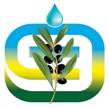 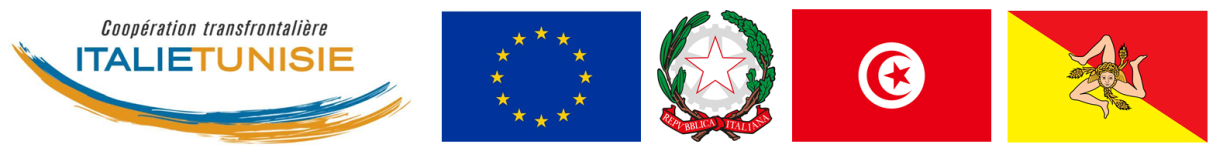 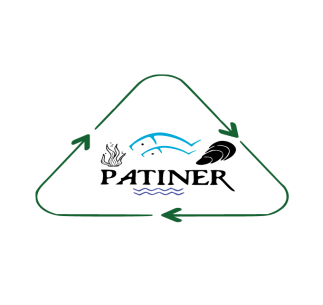 Projet « Promouvoir et développer une aquaculture multi-trophique durable et intégrée - PATINER» IS_2.1_103Dossier de Consultation 3/2023Sélection d'un prestataire de service pour l’organisation de sessions de formation sur les «Système d’Information Géographique SIG» appliqués à l'aquacultureTermes de référence Mai 2023CONTEXTEDans le cadre du projet “Promouvoir et développer une aquaculture multi-trophique durable et intégrée” « PATINER » IS_2.1_103, fiancé par le Programme de Coopération Transfrontalière Italie-Tunisie 2014-2020 cofinancé par l’UE , La Direction générale de la pêche et de l’aquaculture - DGPAq, se propose de lancer une consultation pour sélectionner un prestataire de services pour l’organisation de trois sessions de formation sur l’utilisation des Systèmes d’Informations Géographiques SIG appliqué à l’aquaculture.OBJECTIF L’objet de cette consultation est la sélection d’un bureau ou un expert spécialisé en SIG pour l’organisation de trois (3) formations pour développer les compétences des personnels techniques rattachés aux institutions partenaires du projet susmentionné, sur l’utilisation des Systèmes d’Informations Géographiques SIG appliqués à l’aquaculture.L’objectif visé par ces formations est de maitriser la manipulation d’un logiciel SIG (open source) avec les principaux fonctionnements avec un travail pratique appliqué à l’aquaculture. CAHIER DES CLAUSES TECHNIQUESMéthodologie La formation aura une orientation théorique et pratique. Il s’agit d’une part d’amener les participants à maitriser les fonctionnalités de base des systèmes d’information géographique, et d’autre part, l’utilisation des données online et des données en relation avec le domaine de l’aquaculture en Tunisie au niveau « utilisateur intermédiaire ». Ensuite de développer les compétences en relation avec le métier au niveau « utilisateur confirmé ».Les deux sessions de formation niveau « utilisateurs intermédiaire » seront clôturées par un examen noté.Programme de la FormationLes éléments présentés, ci–dessous, sont mentionnés à titre indicatif pour les Bureaux ou experts, qui sont appelés à leur tour à proposer des améliorations et des enrichissements au niveau du programme et de la méthodologie proposée.Période et lieu de la formation et Groupe Cible :La périodeLa durée total de la formation est de 15 jours à raison de 6h par jour, répartie sur trois sessions de 5 jours chacune, et seront planifier durant les mois de juin et juillet 2023 (la période sera fixée en concertation avec le bureau/expert qui sera choisi).LieuLa formation aura lieu au sein du centre Sectoriel de Formation Professionnelle en Mécanique Navale de Kélibia.Les participants Les sessions seront programmées comme suit :La 1ère session au profit de dix (10) cadres au niveau « utilisateur intermédiaire »La 2ème session au profit de dix (10) cadres au niveau « utilisateur intermédiaire »La 3ème session au profit de dix (10) cadres au niveau « utilisateur confirmé ».Chaque session de formation est destinées aux représentants des institutions partenaires à savoir :Direction Générale de la Pêche et de l'Aquaculture Arrondissements de la pêche et de l’aquaculture Institut National des Sciences et Technologies de la Mer.Centre Technique d'Aquaculture Partenaire professionnel Les participants classés parmi les dix premiers (suite aux tests d’évaluation) seront sélectionnés pour participer à la 3ème session de formation niveau « utilisateur confirmé ». Les apprenants seront demandés d’apporter leurs propres ordinateurs. Le Formateur Le Formateur devra être diplômé de l’enseignement supérieur et disposant d’une expérience professionnelle dans le domaine de formations dans les Systèmes d’information Géographiques.Moyens et ressources à mobiliser par le bureau d'étudeLe bureau/ expert doit procéder à:L’installation du logiciel et les extensions sur les machines des apprenants en leur présence (open source).Préparer et fournir des supports de formation (les documents, notes, fichiers, base de données, etc…) destinées à cette formation en format papier et numérique.Préparer et réalisé un examen à la fin de chaque session en concertation avec le coordinateur du projet de la DGPAq et lui soumettre les notes (immédiatement suite à la clôture de la 1ère et la 2ème session de formation)Délivrer des attestations de formation.Soumettre un témoin du cartable pédagogique de la formation avec un rapport d'évaluation.CONDITIONS REQUISES POUR SOUMISSIONNERIl est admis à soumissionner tout bureau ou expert spécialisé en SIG, ayant une expérience dans l’organisation/ animation de sessions de formation pour développer les compétences des personnels techniques sur l’utilisation des Systèmes d’Informations Géographiques SIG appliqués à l’aquaculture selon les exigences du présent cahier des charges. Pièces constitutive de l’offreLes pièces constitutives de l’offre sont les suivantes :- Le présent cahier des charges signé et paraphé avec la mention « lu et approuvé »- Fiche de renseignements généraux sur le soumissionnaire (annexe 3)- Une copie du registre de commerce / Patente- Méthodologie/ plan de travail et les moyens à mettre en œuvre - CVs (avec justificatifs)- Liste des sessions de formation SIG réalisées (attestations de travail fait, PV de réception ….ect.).- Une offre financière bordereau de prix (annexe 1)- La soumission (annexe 2)Les soumissionnaires doivent présenter leurs prix en Hors TVA (HT) et en Toutes Taxes Comprises (TTC), leurs prix doivent être fermes, non révisables, libellés en Dinars Tunisiens. Dépôt et date limite de réception des offresLes offres doivent être présentées et envoyées comme suit :L’offre technique et de l’offre financière doivent être préparée obligatoirement en deux (02) exemplaires identiques.Les offres seront consignés dans une enveloppe fermée et scellée et doivent parvenir soit par voie postale recommandée soit par rapide poste soit remises directement au bureau d’ordre de la Direction Générale de la Pêche et de l’Aquaculture contre récépissé, au nom de Monsieur le Directeur Général de la Pêche et de l’Aquaculture, Ministère de l’Agriculture, des Ressources Hydrauliques et de la Pêche, 30 Rue Alain Savary, 1002 Tunis. Au plus tard le 12 juin 2023 selon l’horaire en vigueur et portant la mention : «A ne pas ouvrir « Consultation n°3 / 2023/ PATINER/ DGPAq pour sélectionner un prestataire de services pour organiser trois sessions de formation sur l’utilisation des Systèmes d’Informations Géographiques SIG appliqué à l’aquaculture» Choix du soumissionnaire  L’Administration choisira le soumissionnaire ayant proposé l’offre la moins-distante, jugée acceptable et répondant aux critères de conformité mentionnés dans ce cahier des charges. Après vérification de la conformité des offres avec les conditions du présent cahier de charge, elles seront rejetées d’office si les offres sont  non accompagnées du bordereau des prix et de la soumission.Toute offre parvenue hors délai sera rejetée. Une offre qui ne respecte pas les présentes conditions de la consultation sera déclarée nulle et non avenue. Etape 1 : analyse de l’offre techniqueLa Commission évalue les offres techniques des candidats et attribue une note technique (NT) en respectant les critères ci-dessous.Etape 2 : analyse de l’offre financièreLes offres financières seront classées par ordre croissant en attribuant la note financière (NF) maximale de 100 points à l’offre la moins disante. Les autres notes seront attribuées proportionnellement à la note maximale selon la formule suivante :Note Financière de l’offre   X 100Où1 : le montant de l’offre la moins distante 2 : le montant de l’offre xEtape 3 : Note globaleLa note globale (NG) est calculée selon la formule suivante : NG = ((NT*0.4) + (NF*0.6) La Commission compétente sera responsable de :Arrêter la liste de candidats qui ne sont pas admis, en précisant la raison de l’exclusion. Les participants non retenus ne pourront contester, pour quelques motifs que ce soit, le bien fondé du choix de la commission, ni être indemnisés de ce fait.Arrêter la liste des participants admis (classement avec les notes correspondantes).La commission se réserve la possibilité de ne pas donner suite à l’appel à candidature si elle juge qu’elle n’a pas obtenu des offres acceptables.Montant de l’offreLe budget maximal prévu est de dix milles euros (10000€) Hors TVA sous la ligne budgétaire “Coûts de services ”Le prestataire de service retenu aura les références de l’exonération à reporter sur la facture.Notification d’attribution du marché La notification au soumissionnaire sélectionné sera faite par écrit soit via fax soit par porteur soit par e-mail. Modalités de paiement Le paiement du montant total du marché se fera en dinar tunisien après la livraison des attestations de la troisième session de formation. Le fournisseur est appelé à présenter six (06) exemplaires originaux des factures indiquant les établissements bancaires et les numéros des comptes sur lesquels les paiements doivent être effectués. Le mandatement des sommes dues interviendra dans un délai de trente (30) jours à compter de la date de réception de la demande de paiement. Résiliation du marché Résiliation d'office :L’ADMINISTRATION conserve le droit de résilier d'office la commande en tout ou en partie sans avertissement préalable dans les cas suivants :Un ordre de suspension de paiement avec force légale ayant été émis par l'Administration Tunisienne contre le contractant. Une déclaration de faillite avec force légale ayant été émise contre le contractant. Résiliation après mise en demeure :En cas de manquement des parties à l'une de leurs obligations contractuelles, la partie allégeant un tel manquement devra mettre l'autre en demeure d'y remédier par lettre recommandée, en lui fixant pour ce faire un délai, si la mise en demeure reste sans effet ou si le délai imparti n'est pas respecté, la commande pourra être résiliée immédiatement et de plein droit sans préjudice de tous dommages et intérêts. Règlement et litige En cas de contestation portant sur l’interprétation des termes du présent marché ou de sa mise en application, le litige devra être réglé à l’amiable ou auprès de la commission de règlement de litiges à la Présidence du Gouvernement. A défaut, ce litige devra être réglé devant la juridiction compétente. Réglementation applicablePour tout ce qui n’est pas stipulé aux dispositions du présent cahier des charges, l’exécution de la commande sera régie par :La convention de subvention du Projet PATINERLe décret n° 2014-1039 du 13 Mars 2014 portant réglementation des marchés publics.A ……………………, Le ……………….Lu et acceptéLE SOUMISSIONNAIRENom et Prénom : ………………….……..…Qualité : ………………….……..………….(Cachet et signature)ANNEXESAnnexe 1: BORDEAU DES PRIX* (veuillez préciser l’unité à utiliser)Arrêtée la présente offre relative à l’organisation trois sessions de formation sur l’utilisation des Systèmes d’Informations Géographiques SIG appliqué à l’aquaculture à la somme de ..................................................................................................................................... (Montant en dinar H.TVA en toutes lettres) et ................................................. ........ ........ .... .... ..................................................... (Montant en dinar T.T.C en toutes lettres). NB : Tous les frais prévisibles en relation avec la présente commande sont supposés être inclus dans les prix figurants dans ce cadre des prix. Lu et accepté par le soumissionnaireAnnexe 2 : SOUMISSIONJe soussigné : …………………………………………………… (Nom, Prénom et fonction)Agissant au nom et pour le compte de : ………………………………………………………………………………………………..……………………… (Intitulé complet de l’entreprise)Au capital de : …………………………………………………………………………………Immatriculé au Registre de commerce de : ………….…… Sous le N° : ……………………Matricule fiscale : ……………………………………………………………………………….Faisant élection de domicile à : ………………………………………………………………....Numéro de téléphone : ………….……… . Fax N° : ………..……E-mail : .…..………………Adhérent à la caisse nationale de sécurité sociale sous le N°: ………………………………….Après avoir pris connaissance des pièces du dossier de consultation relatif à l’organisation de trois sessions de formation sur l’utilisation des Systèmes d’Informations Géographiques SIG appliqué à l’aquaculture, notamment:le présent modèle de soumission. les conditions de la consultation.le cahier des charges. le cadre des prix. J’assurerai mes engagements tel que décrit dans le présent cahier des charges. Je me soumets et m'engage envers le maître de l’ouvrage à exécuter ladite prestation conformément aux conditions fixées par le cahier des charges contre un montant qui s'élève à : ………………………………….....................................................................................................……………………………………………………………T.T.C (en chiffres et en toutes lettres).Ce montant entendu toutes taxes comprises (T.T.C) se décompose comme suit : Montant hors T.V.A : ………………………………………………………………………………………………………………………………….…(en chiffres et en toutes lettres)Montant de la T.V.A :……………………………………………………..……………....…………………………………………………………….…(en chiffres et en toutes lettres)Le fournisseur se libérera des sommes dues par lui en faisant donner crédit au compte ouvert auprès de : ……………………………………………………………………….Au nom de : ……………………………Sous le n° (RIB) : …………………………………..Fait à : .......................... le,  ...........................     Le Soumissionnaire soussigné Annexe 3: Fiche de renseignements généraux sur le soumissionnaire Objet : Fourniture de matériel d’impressionDénomination (en toutes lettres) ……………..……………….……………………….……(Personne physique ou morale) …………………………………..………………………....Nature juridique …………………………………….….…………………………….……....Nationalité…………………………………………………………………………………….Activité………………………..……………………………………………………………...N° d’inscription au registre de commerce ………………………….……………………......N° du code fiscal …………………………………………………………………………...N° d’affiliation à la CNSS ………………………………………………………………......Adresse (complète) ………………………………………………………………………...…………………………. Code postal …………………………N° du téléphone …………… N° du Fax …………… Email ………………………….…Personne habilitée à signer l’offre …………………………………………………………..Agissant en qualité de ……………………………………………………………..……...Fait à …………….. le ………………..Signature et cachetSession théoriqueSession pratique	Le SIG : organisation, définitions et principales fonctionnalitésLa gestion de l’information géographique Utilisation de systèmes de coordonnées géographiques et projetées La projection et transformation des donnéesL'affichage des donnéesLa mise à jour des donnéesGestion des couchesAjout de fonds de carteLe Géo-référencementLes requêtes spatiales et attributaires Les jointures et les relationsLes fonctions d’analyses spatiales (buffer, clip, merge, union…)Outils de base et modules d’extensionTraitement d’un tableau attributaireTraitement de données vectorielles. Mesure de la distance et de la surfaceProcessus de numérisationMise en page et propriétés des éléments Éléments graphiquesCréation des cartes thématiquesTéléchargement, accès et extraction de données satellitaires (Comme le service de surveillance du milieu marin Copernicus)Visualisation des données satellitaires avec le logiciel SIG﻿﻿﻿Présentation de QFIELD Desktop et QFIELD Cloud﻿﻿﻿Préparation d'un fichier de projet pour QFIELD dans QGIS Desktop.﻿﻿﻿Préparation d'une campagne de terrain﻿﻿﻿Saisie terrain et utilisation de QField en extérieur﻿﻿﻿Intégration dans SIG QGIS et diffusion des résultats.﻿﻿﻿Utilisation de relevés GPS sous QGISLes sessions pratiques doivent concernées les différentes thématiques susmentionnéesEtude de cas : l’utilisation de ces fonctionnalités orientés métier pour l’activité aquacole en Tunisie Cartographie des zones affectées à l’aquaculture à partir des données de la DGPAqEdition avancé et Intégration des données online (satellitaire ou autres)Cartographie des risques Analyse multicritères pour le choix des sites aquacoles / superposition avec les données satellitaires…Utilisation de relevés GPS pour limiter une parcelle.Critères d’évaluationBarème d’évaluationExpérience générale 2 points/ an avec une note maximal de 20 pointsLes références récentes des dix dernières années en mission similaire5 points/ projet avec une note maximal de 30 pointsMéthodologie et plan de la formation et sa correspondance avec les objectifs demandés50 points maximumDésignationUnité * Prix unitaire (TND HT)Prix total (TND HT)TVAPrix total (TND TTC)Session 1 A préciser………………..…………………………………………………Session 2 A préciser………………..…………………………………………………Session 3 A préciser………………..…………………………………………………TotalTotalTotal……………………………………